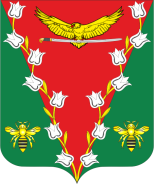 РОССИЙСКАЯ ФЕДЕРАЦИЯРОСТОВСКАЯ ОБЛАСТЬЗИМОВНИКОВСКИЙ РАЙОНМУНИЦИПАЛЬНОЕ ОБРАЗОВАНИЕ«ЛЕНИНСКОЕ СЕЛЬСКОЕ ПОСЕЛЕНИЕ»АДМИНИСТРАЦИЯЛЕНИНСКОГО СЕЛЬСКОГО ПОСЕЛЕНИЯПОСТАНОВЛЕНИЕ                                                                                                    № 9      17.01.2024                                                                                     х. ЛенинскийОб утверждении отчета реализациимуниципальной программы Ленинскогосельского поселения «Развитие культуры»        за   2023 год.         В соответствии с постановлением Администрации Ленинского сельского поселения от 16.03.2018 № 29 «Об утверждении порядка разработки, реализации и оценки эффективности муниципальных программ Ленинского сельского поселения», Администрация Ленинского сельского поселения п о с т а н о в л я е т:Утвердить отчет плана реализации муниципальной программы «Развитие культуры» за   2023 год согласно приложению.          	 2.  Контроль за исполнением данного постановления оставляю за собой.Глава Администрации                                                                                     Ленинского сельского поселения                                          О.И. ФурсоваПриложение к постановлению администрацииЛенинского сельского поселенияот 17.01.2024 №  9                                                                                                                                                                                                              Отчет по исполнению планареализации муниципальной программы Ленинского сельского поселения«Развитие культуры» за 2023 год.Муниципальная программа Ленинского сельского поселения «Муниципальная программа Ленинского сельского поселения «Развитие культуры» утверждена постановлением Администрации Ленинского сельского поселения от 20.12.2018 № 124 «Об утверждении муниципальной программы Ленинского сельского поселения «Развитие культуры» и предусматривает финансирование программных мероприятий по повышению качества и результативности реализуемых мер. Результаты реализации муниципальной программы Ленинского сельского поселения «Развитие культуры», достигнутые за 2023 год.За 2023 год реализация муниципальной программы Ленинского сельского поселения «Развитие культуры» (далее - Программа) осуществлялась путем выполнения программных мероприятий: сохранение и развитие культурного потенциала Ленинского сельского поселения;формирование культурного пространства, создание условий для выравнивания доступа населения к культурным ценностям, информационным ресурсам и пользованию учреждениями культуры; создание условий для сохранения и развития культурного потенциала Ленинского сельского поселения Финансирование мероприятий Программы осуществлялось за счет средств федерального, областного и бюджета Ленинского сельского поселения в объемах, предусмотренных Программой.Муниципальной программой на 2023 год предусмотрены плановые ассигнования в размере 2611,6 тысяч рублей, в том числе федеральные средства в размере 0,0 тыс. рублей, областные в сумме 0,0 тыс. рублей, местного бюджета 2611,6 тыс. рублей.По итогам 2023 года денежные средства освоены в размере 2611,6 тысяч рублей или 100 %. в том числе: Подпрограмма 1 «Развитие культуры» запланировано 2611,6 тыс. руб. использовано 2611,6 тыс. рублей (100 %); Основное мероприятие 1.1 Охрана и сохранение объектов культурного наследия Ленинского сельского поселения использовано 0 тыс. рублей или 0 %Основное мероприятие 1.2.«Развитие культурно-досуговой деятельности» использовано 0 тыс. руб. или 0%В предыдущем 2022 финансовом году объем средств использован на 100 % и составил 2170,3 тысяч рублей Средства, предусмотренные на реализацию Программы, использованы по целевому назначению.Сведения о выполнении основных мероприятий подпрограмм, а также контрольных событий муниципальной программы «Развитие культуры» приведены в приложении 1 к Отчету о реализации муниципальной Программы Ленинского сельского поселения «Развитие культуры»                                                                                                                                          Приложение № 1.Глава Администрации Ленинского сельского поселения                                                                              О.И. Фурсова№ п/пНомер и наименование Ответственный 
 исполнитель  
  (должность/ФИО)Результат  реализации (краткое описание)Фактическая     
дата начала   
реализации 
мероприятияФактическая дата окончания
реализации  
мероприятия, 
наступления  
контрольного 
событияРасходы местного бюджета на реализацию муниципальной      
программы, тыс. руб.Расходы местного бюджета на реализацию муниципальной      
программы, тыс. руб.Расходы местного бюджета на реализацию муниципальной      
программы, тыс. руб.Объемы неосвоенных средств и причины их неосвоения№ п/пНомер и наименование Ответственный 
 исполнитель  
  (должность/ФИО)Результат  реализации (краткое описание)Фактическая     
дата начала   
реализации 
мероприятияФактическая дата окончания
реализации  
мероприятия, 
наступления  
контрольного 
событияпредусмотреномуниципальной программойпредусмотрено сводной бюджетной росписьюфакт на отчетную датуОбъемы неосвоенных средств и причины их неосвоения123456789101.Подпрограмма 1«Развитие культуры»МУК СК «Ленинский»ХХ31.12.20232611,62611,62611,601.Подпрограмма 1«Развитие культуры»Администрация Ленинского сельского поселенияХХ--1.1.Основное мероприятие 1.1.«Охрана и сохранение объектов культурного наследия Ленинского сельского поселения»Администрация Ленинского сельского поселенияколичество объектов культурного наследия муниципальных учреждений культуры, находящихся в удовлетворительном состоянии01.01.202331.12.20230,00,00,01.2.Основное мероприятие 1.2.«Развитие культурно-досуговой деятельности»МУК СК «Ленинский»01.01.202331.12.20232611,62611,62611,601.3.Контрольное событие муниципальнойпрограммы ХХХХХ2.Подпрограмма 2.  «Обеспечение реализации муниципальной программы Ленинского сельского поселения «Развитие культуры»Администрация Ленинского сельского поселенияХХ---2.1Основное мероприятие 2.1. целевого и эффективного расходования финансовых ресурсов, выделяемых на реализацию муниципальной программыАдминистрация Ленинского сельского поселениядостижение запланированных результатов, целевого и эффективного расходования финансовых ресурсов, выделяемых на реализацию муниципальной программы Ленинского сельского поселения «Развитие культуры»весь период---2.2.Контрольное событие муниципальнойпрограммы ХХХХХ3.Итого по муниципальной
программе            XХ31.12.20232611,62611,62611,60